CPR UNTUK ORANG DEWASATanda-tanda jantung terhenti adalah apabila mangsa tidak bertindak balas dan tidak bernafas. Mangsa yang bernafas terlalu perlahan dan kelihatan tidak efektif diambil kira sebagai tidak bernafas. Jika berhadapan dengan situasi ini, mulakan langkah-langkah CPR. –Langkah-langkah CPR bagi mangsa dewasa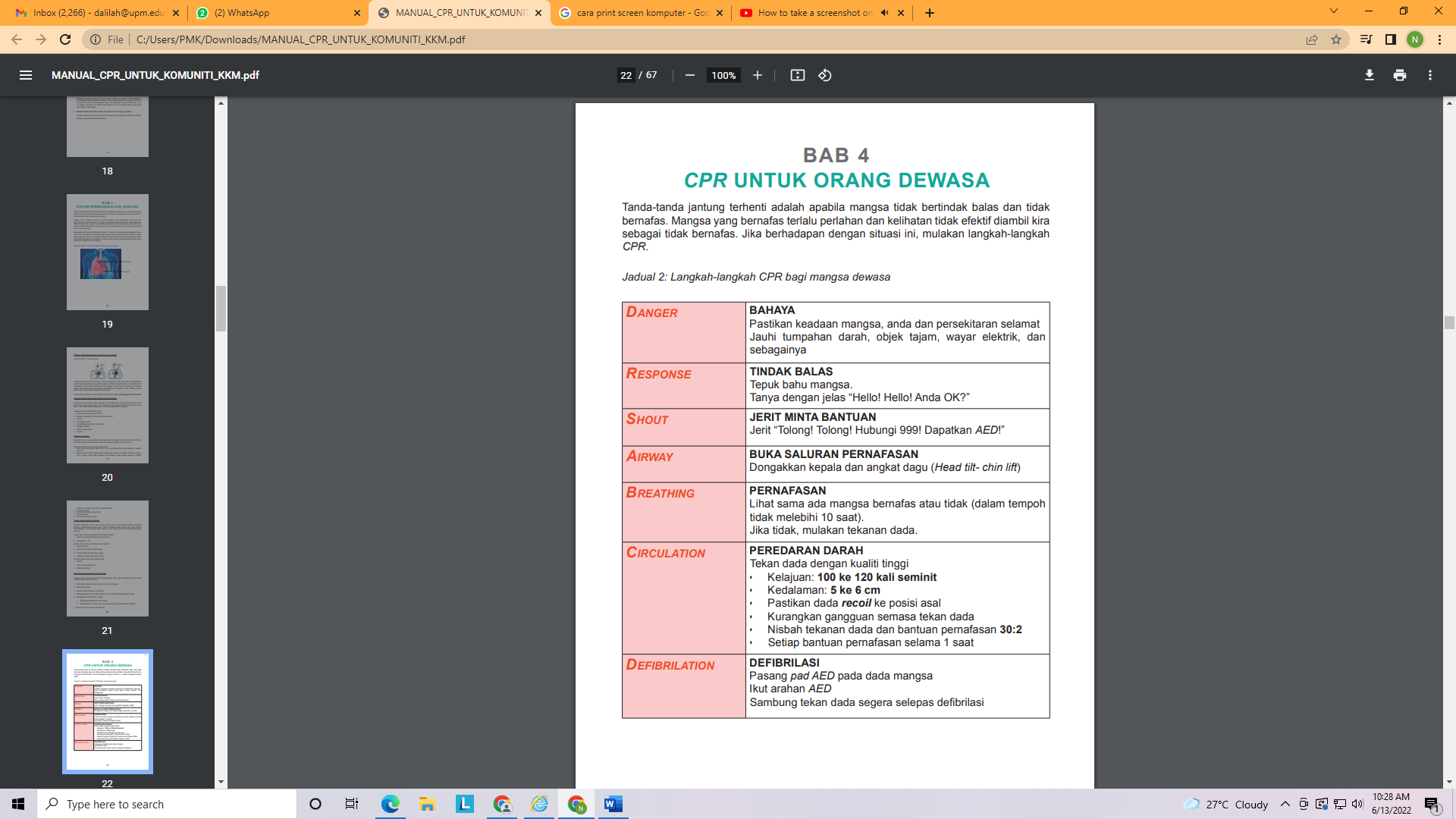 CPR UNTUK KANAK-KANAKKebanyakan kejadian jantung terhenti mengejut di kalangan kanak-kanak disebabkan oleh masalah pernafasan berbanding dengan masalah jantung. Oleh itu, pernafasan merupakan komponen yang penting dalam melakukan CPR pada kanak-kanak. Walau bagaimanapun, jika anda tidak boleh atau tidak mahu memberikan bantuan pernafasan, anda digalakkan untuk memulakan CPR dengan menekan dada sahaja/ hands-only CPR. Ini adalah kerana keadaan kanak-kanak tersebut akan lebih teruk jika tidak diberi sebarang bantuan.Langkah-langkah CPR bagi kanak-kanak: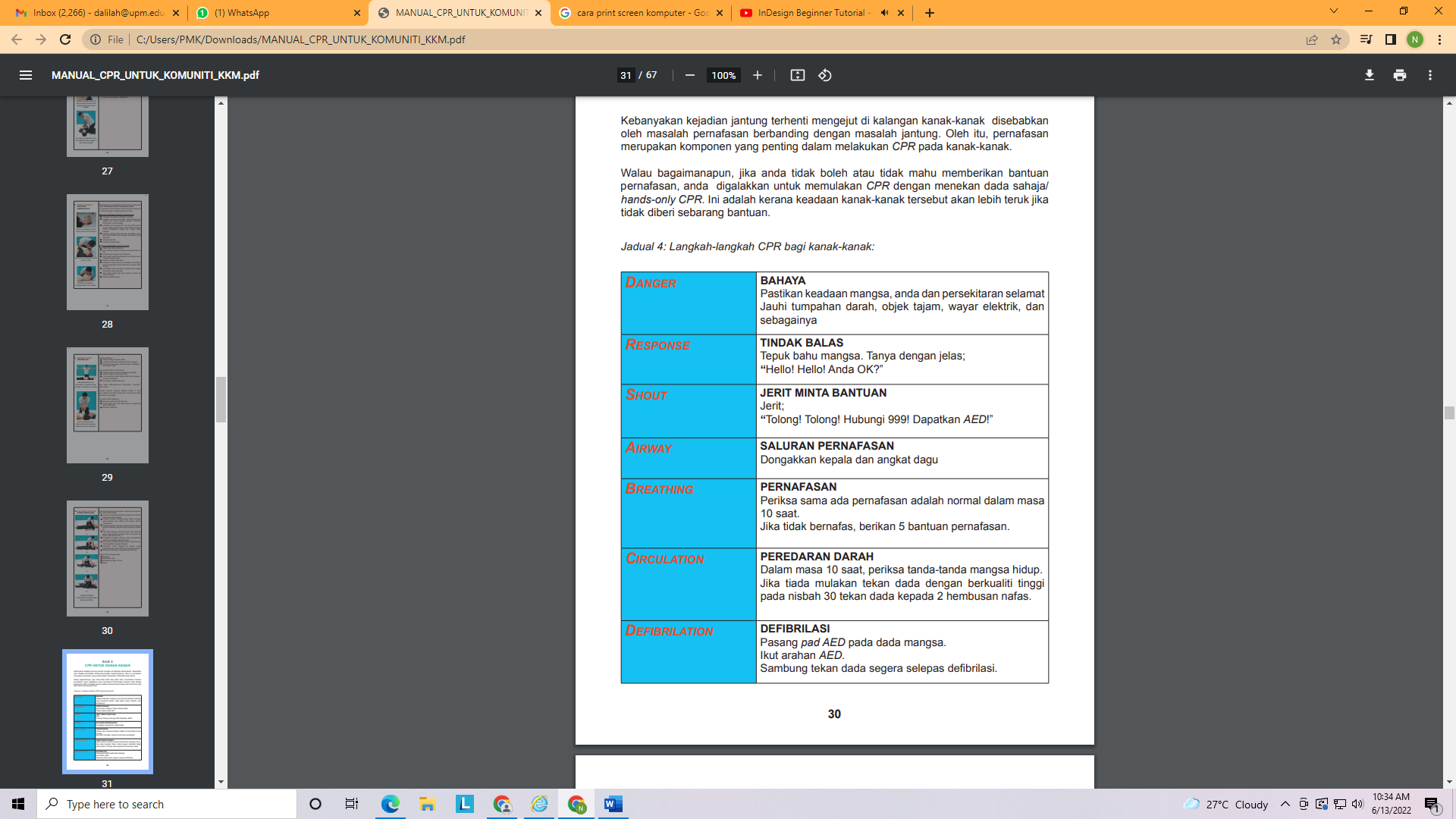 